,,Niespodzianka dla mamy”- TulipanPraca plastycznaDo wykonania pracy plastycznej będziemy potrzebować 2-3 ziemniakiBiała kartkaFarby plakatowe PędzelekWoda w kubeczkuZiemniaki kroimy na pół. Wycinamy nożem zęby trójkątne.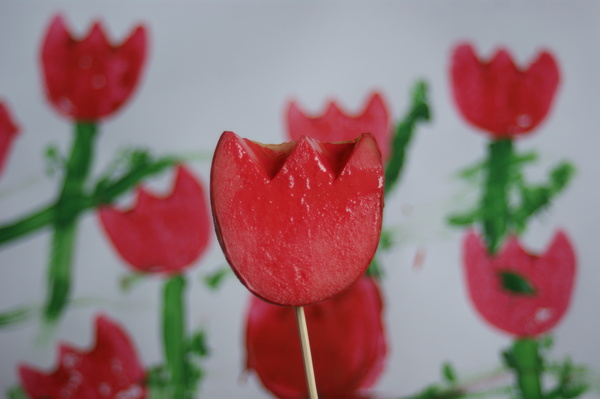 Połówki ziemniaka z wyciętymi zębami  moczymy w farbie i odciskamy na kartce.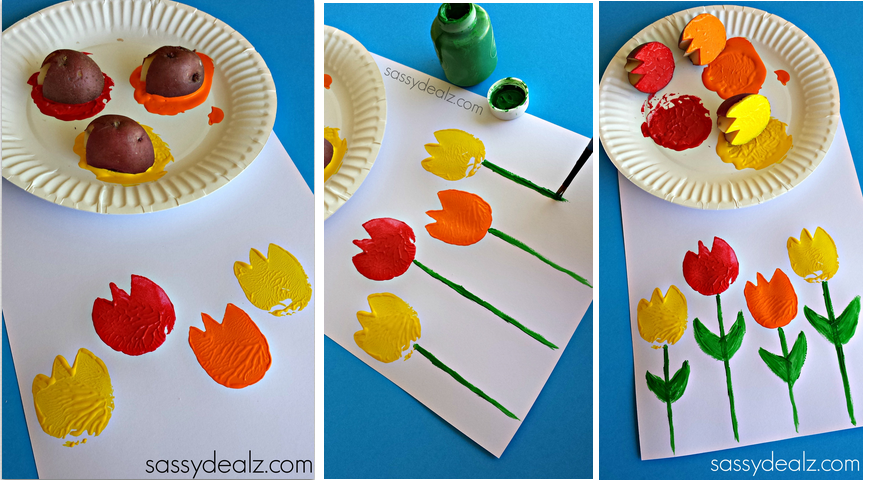 Na koniec malujemy łodyżki i listki, możemy domalować słonko, obłoczki i serce dla mamy!Brawo! Super! Gratulacje!  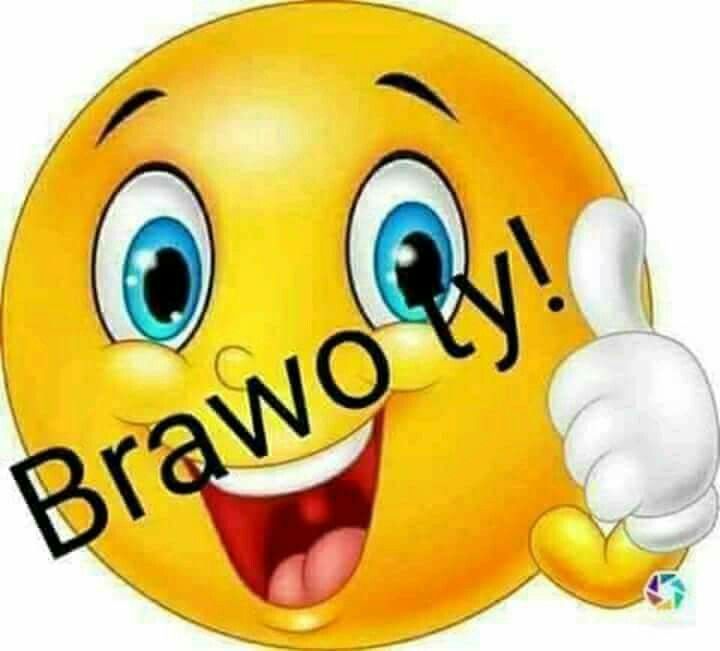 